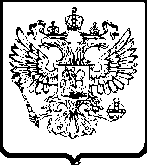 УПРАВЛЕНИЕ ФЕДЕРАЛЬНОЙ АНТИМОНОПОЛЬНОЙ СЛУЖБЫПО ТЮМЕНСКОЙ ОБЛАСТИ. Тюмень,  ул. Холодильная, 58а                                                                тел. 50-31-55АКТ   ПРОВЕРКИ № 33г. Тюмень                                                                                                         20 июля 2012г.На основании приказов Тюменского УФАС России от 03.05.2012 № 205, от 07.06.2012 № 276 (о продлении проверки)  проведено плановое контрольное мероприятие в отношении администрации Голышмановского муниципального района (627300, Тюменская область, р.п. Голышманово, ул. Садовая, 84), далее также  - Администрация.С копиями приказов о проведении и продлении проверки Администрация ознакомлена соответственно 12.05.2012 (почтовое уведомление № 625048849781439) и 14.06.2012 (почтовое уведомление № 625048849781439).Лица, проводившие проверку: начальник отдела _______________, ведущий специалист-эксперт ________, специалист-эксперт ______________.В проведении проверки принимали участие: ________________. Руководителем проверяемого лица в период проведения проверки являлся Желтоухов А.В. Предметом проводимой проверки является соблюдение администрацией Голышмановского муниципального района требований Федерального закона от 26.07.2006 №135-ФЗ «О защите конкуренции» (далее также  – Закон о защите конкуренции).Период, за который проведена проверка соблюдения антимонопольного законодательства: с 01.01.2010 по настоящее время.Срок проведения проверки по приказам: с 15.05.2012 по 20.07.2012.Период проведения проверки: 04.07.2012 – 20.07.2012.Продолжительность проверки: 13 рабочих дней.Акт составлен ________________________________.В соответствии с уведомлением о проведении проверки (письмо от 04.05.2012 №ОМ/2465) у проверяемого лица были затребованы следующие документы: - Устав муниципального образования Голышмановский муниципальный район;- положение об Администрации, а также об органах Администрации;- муниципальные правовые акты, принятые Администрацией в период с 01.01.2010 по настоящее время;- договоры (соглашения), заключенные в период с 01.01.2010 по настоящее время, а также все иные действующие в настоящее время договоры (соглашения), независимо от даты с приложением реестра с указанием в нем хозяйствующих субъектов, реквизитов договоров, сроков и оснований их заключения;- реестр предприятий и учреждений, подведомственных Администрации с приложением копий уставов, копии муниципальных заданий (договоров о субсидировании) указанных учреждений;- имеющиеся документы и материалы обо всех проведенных торгах за период с 01.01.2010 по настоящее время;- действующие муниципальные правовые акты, определяющие порядок управления муниципальной собственностью, в том числе по предоставлению муниципальных преференций и предоставлению земельных участков;- сведения об участии Администрации в реализации приоритетных национальных проектах.Контрольным мероприятием было установлено следующее.Администрация Голышмановского муниципального района является исполнительно-распорядительным органом местного самоуправления муниципального образования Голышмановский муниципальный район, наделенной Уставом Голышмановского муниципального района полномочиями по решению вопросов местного значения и полномочиями для осуществления отдельных государственных полномочий, переданных органам местного самоуправления муниципального района федеральными законами и законами Тюменской области (п. 1.1 Положения об администрации Голышмановского муниципального района, утв. постановлением администрации от 19.01.2011 № 27, ст.ст. 18, 29 Устава муниципального образования Голышмановский муниципального район (далее также – Устав района).Основными задачами Администрации, согласно п. 2.1 Положения об Администрации, являются:1) выполнение функций, возложенных на Администрацию Уставом района и настоящим положением;2) организация работы структурных (отраслевых) подразделений Администрации и обеспечение их взаимодействия с органами государственной власти, предприятиями, учреждениями, коммерческими структурами по вопросам, отнесенным к ведению администрации;3) решение вопросов местного значения и осуществление отдельных государственных полномочий. Переданных Администрации в соответствии с федеральными законами и законами Тюменской области;4) исполнение и реализация федеральных и областных законов, муниципальных правовых актов органов местного самоуправления Голышмановского муниципального района;5) участие в исполнении областных программ, планов и программ развития Голышмановского муниципального района.В соответствии с 31 Устава муниципального образования Голышмановский муниципальный район по вопросам, относящимся к ведению Администрации, должностными лицами Администрации принимаются муниципальные правовые акты – постановления и распоряжения.I. Всего для проверки Администрацией представлено 5 111 муниципальных правовых акта, принятых в 2010-2012гг., из них: 4 915 постановлений;196 распоряжений.1. В ходе рассмотрения указанных муниципальных правовых актов установлено следующее.1.1. В соответствии с п. 2.6.3 Административного регламента исполнения муниципальной функции «Выдача разрешений на право организации розничного рынка», утв. постановлением Администрации от 23.06.2011 № 851 (далее – Регламент) в случае отсутствия у заявителя учредительных документов, свидетельства о постановке  юридического лица на учет в налоговом органе, выписки из единого государственного реестра юридических лиц, эти документы могут быть получены в налоговых органах, осуществлявших регистрацию заявителя. Документ, подтверждающий право на объект или объекты недвижимости, расположенные на территории, в пределах которой предполагается организовать рынок, может быть получен в территориальном органе федерального органа исполнительной власти, уполномоченного в области государственной регистрации либо у арендодателя недвижимого имущества.Вместе с тем, согласно ч. 2.1 ст. 5 Федерального закона от 30.12.2006 № 271-ФЗ «О розничных рынках и о внесении изменений в Трудовой кодекс РФ» (далее – Закон о розничных рынках), действующей с 01.07.2012г., указанные выше документы запрашиваются органом местного самоуправления, проводящим проверку, в государственных органах, органах местного самоуправления и подведомственных государственным органам или органам местного самоуправления организациях, в распоряжении которых находятся указанные документы, если они не были представлены заявителем самостоятельно.Кроме того, необходимо отметить несоответствие перечня документов, необходимых для получения разрешения на право организации розничного рынка (п. 2.6.2 Регламента) ч. 2 ст. 5 действующей в настоящее время редакции Закона о розничных рынках.Вышеизложенное свидетельствует о наличии в действиях Администрации признаков нарушения п. 2 ч. 1 ст. 15 Закона о защите конкуренции, выразившихся в бездействии – неприведении муниципального правового акта в соответствие с действующим законодательством РФ, содержащего не предусмотренные действующим законодательством требования к хозяйствующим субъектам, которые могут привести к ограничению конкуренции.1.2. При рассмотрении Положения о порядке предоставления муниципальных гарантий, утв. постановлением Администрации от 20.08.2010 № 1168 (далее - Положение о гарантиях), установлено, что абзац 2 п. 1.2 Положения о гарантиях не вполне соответствует требованиям п. 1 ч. 3 ст. 19 Закона о защите конкуренции, в соответствии с которым решение о бюджете должно содержать либо устанавливать порядок определения размера муниципальной преференции и ее конкретного получателя, а не просто содержать сведения о конкретном получателе.1.3. При рассмотрении постановлений Администрации от 26.11.2010 № 1611 и № 594 от 19.05.2011 установлено следующее.1.3.1. В соответствии с постановлением  Администрации от 26.11.2010 № 1611 «О предоставлении земельного участка в безвозмездное срочное пользование …» ООО ПКФ «Тюменьстройиндустрия»  в безвозмездное срочное пользование на период действия муниципального контракта от 27.08.2010 № 163 предоставлен земельный участок по адресу: Тюменская область, Голышмановский район, р.п. Голышманово, ул. Пролетарская, 122А. Однако, согласно п. 1.1 муниципального контракта от 27.08.2010 № 163 подрядчик - ООО ПКФ «Тюменьстройиндустрия» поручено выполнить строительство 56-квартирного жилого дома по ул. Пролетарская, 124 в р.п. Голышманово.Таким образом, поскольку адрес местоположения земельного участка, предоставленного в безвозмездное пользование в соответствии с постановлением от 26.11.2010 № 1611, не совпадает с адресом местоположения строящегося 56-квартирного жилого дома в соответствии с муниципальным контрактом от 27.08.2010 № 163, постольку в действиях Администрации могут содержаться признаки нарушения ч. 1 ст. 15 Закона о защите конкуренции – нарушение установленного Земельным кодексом РФ порядка предоставления земельных участков, что может привести к ограничению конкуренции.1.3.2. Постановлением Администрации от 19.05.2011 № 594 ООО «Сибгазстройсервис» продлен договор аренды земельного участка от 24.05.2010 № 88 для завершения малоэтажной жилой застройки по адресу: Тюменская область, Голышмановский район, р.п. Голышманово, ул. Комсомольская, 182А, корпус 1. При этом, установлено, что данный земельный участок был выделен и предоставлен обществу из земельного участка площадью 16.020 м2, ранее предоставленному ООО «Сибгазстройсервис» в заявительном порядке в соответствии с постановлением Администрации от 20.12.2006 № 1020  и договором от 20.12.2006 № 192 под строительство 17 индивидуальных жилых домов.Таким образом, предоставление земельных участков «Сибгазстройсервис» по адресу: Тюменская область, Голышмановский район, р.п. Голышманово, ул. Комсомольская, 182А, - осуществлено в нарушение требований ст.ст. 30.1, 38.1 ЗК РФ, в соответствии с которыми земельные участки для жилищного строительства должны предоставляться на аукционах, в связи с чем, в указанных действиях Администрации содержатся признаки нарушения ч. 1 ст. 15 Закона о защите конкуренции.2. Также Администрацией были представлены следующие муниципальные правовые акты, определяющие порядок управления муниципальной собственностью, в том числе предоставление земельных участков:1) Положение о порядке управления и распоряжения муниципальным имуществом Голышмановского муниципального района, утв. решением Думы Голышмановского муниципального района от 20.12.2005 № 106;2) Порядок передачи движимых и недвижимых объектов, находящихся в муниципальной собственности Голышмановского муниципального района, в безвозмездное пользование, утв. решением Думы Голышмановского муниципального района от 25.04.2007 № 16;3) Порядок формирования, ведения и опубликования перечня муниципального имущества, предоставляемого во владение и пользование субъектам малого и среднего предпринимательства, а также порядке и условиях предоставления в аренду включенного в него муниципального имущества, утв. решением Думы Голышмановского муниципального района от 24.02.2009 № 149;4) Положение о порядке передачи муниципального имущества в аренду на территории Голышмановского муниципального района, утв. решением Думы Голышмановского муниципального района от 18.11.2009 № 200;5) Порядок принятия решений о предоставлении земельных участков на территории Голышмановского муниципального района, утв. решением Думы Голышмановского муниципального района от 18.11.2009 № 202;6) Административный регламент по предоставлению муниципальной услуги «Рассмотрение заявлений и принятие решений о предоставлении земельных участков, на которых расположены здания, строения, сооружения», утв. постановлением администрации Голышмановского муниципального района от 23.12.2009 № 1982 (далее – Административный регламент № 1982);7) Административный регламент по предоставлению муниципальной услуги «Рассмотрение заявлений и принятие решений о предоставлении земельных участков для строительства с предварительным согласованием места размещения объекта», утв. постановлением администрации Голышмановского муниципального района от 23.12.2009 № 1998 (далее – Административный регламент № 1998);8) Административный регламент по предоставлению муниципальной услуги «Рассмотрение заявлений и принятие решений о предоставлении земельных участков для индивидуального жилищного строительства», утв. постановлением администрации Голышмановского муниципального района от 23.12.2009 № 1999 (далее – Административный регламент № 1999).При анализе указанных муниципальных правовых актов установлено следующее.2.1. В соответствии с п. 1.2 Порядка передачи движимых и недвижимых объектов, находящихся в муниципальной собственности Голышмановского муниципального района, в безвозмездное пользование, утв. решением Думы Голышмановского муниципального района от 25.04.2007 № 16 (далее – Порядок), заключение администрацией Голышмановского муниципального района договоров безвозмездного пользования в отношении муниципального имущества, не закрепленного на праве хозяйственного ведения или оперативного управления, может быть осуществлено только по результатам проведения конкурсов на право заключения таких договоров, за исключением случаев, если указанные права на это имущество предоставляются на основании:актов Президента РФ, решений правительства РФ;решения суда, вступившего в законную силу;федерального закона, устанавливающего иной порядок распоряжения этим имуществом.Пунктом 1.4 Порядка определено, что без проведения конкурсов в безвозмездное пользование муниципальное имущество может предоставляться федеральным органам исполнительной власти, органам государственной власти субъектов РФ, органам местного самоуправления, государственным внебюджетным фондам, ЦБ РФ.Согласно п. 2.1 Порядка передача муниципального имущества в безвозмездное пользование осуществляется на основании соответствующего письменного заявления юридического лица. При этом не указывается, что в заявительном порядке имущество предоставляется только  в порядке исключений, предусмотренных  п/п 1-3 п. 1.2 Порядка либо органам, поименованным в п. 1.4 Порядка, что позволяет сделать вывод о наличии возможности предоставления в заявительном порядке муниципального имущества иным лицам, в том числе хозяйствующим субъектам.Вышеизложенное свидетельствует о наличии в действиях Администрации признаков нарушения ч. 1 ст. 15 Закона о защите конкуренции, выразившихся в принятии акта, не соответствующего антимонопольному законодательству в части соблюдения порядка предоставления муниципального имущества хозяйствующим субъектам.2.2. При рассмотрении Порядка принятия решений о предоставлении земельных участков на территории Голышмановского муниципального района, утв. решением Думы Голышмановского муниципального района от 18.11.2009 № 202 (далее - Порядок), установлено следующее.2.2.1. В соответствии с абз. 3 п. 1.4 Порядка информационное сообщение о проведении торгов по продаже земельных участков или продаже права на заключение договора аренды земельных участков публикуется организатором торгов  в газете на территории муниципального образования и размещается на официальном сайте муниципального образования в сети «Интернет», что не соответствует действующей с 06.01.2012 редакции п. 9 ст. 38.1 ЗК РФ, в соответствии с которой  извещение о проведении аукциона размещается на официальном сайте Российской Федерации в сети "Интернет" - www.torgi.gov.ru (определен постановлением правительства РФ от 28.09.2010 № 767 (в ред. от 03.08.2011).2.2.2. Согласно п. 4.5 Порядка решение об отказе в предварительном согласовании места размещения объекта принимается в случае обращения с заявлением ненадлежащего лица. При этом, Порядком не разъясняется при каких условиях обратившееся с заявлением лицо является ненадлежащим, что по мнению инспекции, может привести к необоснованному отказу в согласовании размещения объекта  строительства.2.2.3. В соответствии с разделом 11 Порядка предоставление земельных участков для целей, не связанных со строительством, осуществляется без проведения торгов, что не соответствует требования Закона о защите конкуренции в связи со следующим.Земельные участки для целей, не связанных со строительством, могут предоставляться, в том числе хозяйствующим субъектам для осуществления предпринимательской деятельности. Порядок предусматривает публикацию сообщения о предоставлении участка для целей, не связанных со строительством при поступлении соответствующего заявления. Однако Порядком не определен порядок действий органа местного самоуправления в случае поступления двух и более заявлений на предоставление одного земельного участка. В целях обеспечения конкуренции в таком случае органу местного самоуправления необходимо проводить торги. В случае предоставления земельного участка с нарушением указанных требований антимонопольного законодательства, в действиях Администрации также будет присутствовать нарушение ч. 1 ст. 15 Закона о защите конкуренции. 2.2.4. Перечень документов, прилагаемых к заявлению о предоставлении земельного участка (приложение к Порядку) не соответствует требованиям действующего законодательства РФ: Земельному кодексу РФ, Федеральному закону от 27.07.2010 № 210-ФЗ «Об организации предоставления государственных и муниципальных услуг», приказу Минэкономразвития от 13.09.2011 № 475 «Об утверждении перечня документов, необходимых для приобретения прав на земельный участок», - поскольку содержит требование о предоставлении документов, не предусмотренных действующим законодательством. 2.3. При рассмотрении Административных регламентов №№ 1982, 1998, 1999 установлено их несоответствие действующему законодательству в следующей части.2.3.1. Административные регламенты №№ 1998 (п. 2.6), 1999 (п. 2.6) не соответствуют действующему законодательству в части истребования документов от заявителя, не предусмотренных действующим законодательством.2.3.2. Согласно п.п. 2.2.4 и 2.2.5 Административного регламента № 1999 при подаче документов в полном объеме время от даты принятия заявления до даты принятия решения о предоставлении земельного участка и заключения договора аренды земельного участка без проведения торгов составляет 30 дней, что не соответствует требованиям п. 3 ст. 30.1 ЗК РФ, предусматривающего месячный срок для приема заявлений от заинтересованных лиц после опубликования соответствующего извещения. При этом, решение об опубликовании такого сообщения принимается  течение 2-х недель с момента поступления заявления гражданина. При соблюдении срока, установленного п.п. 2.2.4 и 2.2.5 Административного регламента № 1999, будет нарушаться срок, предусмотренный п. 3 ст. 30.1 ЗК РФ.2.3.3. В соответствии с п. 2.3 Административного регламента № 1999 в рассмотрении заявления о предоставлении муниципальной услуги отказывается, в  том числе  случае обращения с заявлением ненадлежащего лица. При этом, регламентом не разъясняется при каких условиях обратившееся с заявлением лицо является ненадлежащим, что по мнению инспекции, может привести к необоснованному отказу в предоставлении земельного участка для индивидуального жилищного строительства и ущемлению прав и законных интересов граждан.2.3.4. Перечень документов, необходимых для предоставления муниципальной услуги – предоставление земельного участка, на котором расположены здания, строения, сооружения, установленный п. 2.6 Административного регламента № 1982, также не соответствует требованиям приказа Минэкономразвития от 13.09.2011 № 475 «Об утверждении перечня документов, необходимых для приобретения прав на земельный участок».В свою очередь, истребование органами местного самоуправления у хозяйствующих субъектов документов, предоставление которых не предусмотрено действующим законодательством, запрещено ч. 1 ст. 15 Закона о защите конкуренции.II. В ходе проведения контрольного мероприятия инспекции были представлены положения об администрации Голышмановского муниципального района, утв. постановлением администрации Голышмановского муниципального района от 19.01.2011 № 27, об органе местной администрации – отделе образования, утв. постановлением администрации Голышмановского муниципального района от 30.12.2011 № 2070,  при рассмотрении которых нарушений антимонопольного законодательства не установлено. Кроме того, инспекции были представлены учредительные документы следующих организаций, учредителем которых выступает администрация Голышмановского муниципального района:1) МАДОУ «Голышмановский Центр развития ребенка – детский сад «Вишенка»;2) МАОУ «Усть-Ламенская СШИ»;3) МАС(К)ОУ «Голышмановская специальная (коррекционная) школа № 3 VIII вида»;4) МАУ ДОД «Голышмановская детская школа искусств»;5) МАУ ДОД «Голышмановская специализированная детско-юношеская спортивная школа олимпийского резерва»;6) МАУ «Комплексный центр социального обслуживания населения Голышмановского района»;7) МАУ «Голышмановская централизованная библиотечная система»; 8) МАОУ «Голышмановская средняя общеобразовательная школа № 4»;9) МАУ ДОД «Голышмановский Центр детского творчества»;10) МАУ «Голышмановский Центр культуры досуга»; 11) МАУ ДОД «Голышмановский Центр дополнительного образования  для детей»;12) МАУ «Центр физкультурно-оздоровительной работы по месту жительства Голышмановского района»;При анализе устава МАУ «Центр физкультурно-оздоровительной работы по месту жительства Голышмановского района» (далее также – Учреждение) выявлено следующее.Согласно п. 2.1 устава МАУ «Центр физкультурно-оздоровительной работы по месту жительства Голышмановского района» целями деятельности Учреждения, в том числе являются осуществление государственной политики в сфере  «физическая культура и спорт» на территории района, поддержка спортивных клубов, спортивных секций, студий, объединений. Для достижения поставленных целей Учреждение, в том числе осуществляет следующие виды деятельности (п. 2.3 устава):- организует проведение районных мероприятий в области молодежной политики, физической культуры и спорта;- оказывает организационную и методическую помощь учреждениям, реализующим формы работы по направлениям деятельности Организации;- организует и участвует в проведении в установленном порядке аттестации работников отрасли «физическая культура и спорт».В соответствии с п. 26 ч. 1 ст. 15 Федерального закона от 06.10.2003 № 131-ФЗ «Об общих принципах организации местного самоуправления в РФ» (далее - Закон о местном самоуправлении) к вопросам местного значения муниципального района относится обеспечение условий для развития на территории муниципального района физической культуры и массового спорта, организация проведения официальных физкультурно-оздоровительных и спортивных мероприятий муниципального района.Таким образом, осуществление указанных функций отнесено к компетенции органов местного самоуправления.Из п.п. 2.3, 3.2 устава Учреждения следует, что оно вправе осуществлять предпринимательскую деятельность в соответствии с действующим законодательством (оказывать платные услуги), в связи с чем его можно отнести к хозяйствующему субъекту.Устав Учреждения утвержден приказом начальника отдела молодежной политики, физической культуры и спорта администрации Голышмановского муниципального района от 13.12.2007 № 23, осуществляющего функции учредителя учреждения от имени Голышмановского муниципального района (п. 1.2 устава).Частью 3 ст. 15 Закона о защите конкуренции запрещено наделять хозяйствующие субъекты функциями и правами федеральных органов исполнительной власти, органов исполнительной власти субъектов Российской Федерации, иных органов власти, органов местного самоуправления.Вышеизложенное свидетельствует о наличии в действиях администрации Голышмановского муниципального района признаков нарушения ч. 3 ст. 15 Закона о защите конкуренции, выразившихся в наделении хозяйствующего субъекта - МАУ «Центр физкультурно-оздоровительной работы по месту жительства Голышмановского района» - функциями и правами органов местного самоуправления  в соответствующей сфере деятельности путем включения в устав Учреждения указанных функций.III. По распоряжению муниципальным имуществом инспекции были представлены следующие документы:- реестр договоров аренды, безвозмездного пользования;- реестр торгов по приватизации муниципального имущества,- документы по проведению торгов по приватизации муниципального имущества.Торги по предоставлению муниципального имущества в аренду в отчетный период Администрацией не проводились.3.1. В ходе проведения проверки инспекции были представлены договоры, заключенные в проверяемый период и опосредующие передачу муниципального имущества хозяйствующим субъектам в пользование:- 73 договора безвозмездного пользования;- 51 договор аренды.Кроме того, Администрацией представлено письмо от 16.05.2012 №1397 о даче согласия ООО «Голышмановский комбинат хлебопродуктов» на заключение долгосрочного договора субаренды нежилого помещения №2 (общей площадью 1194,9 кв.м.), расположенного в одноэтажном здании строении – склады №16,17), по адресу: р.п. Голышманово, ул. Московская, 1, индивидуальному предпринимателю Смолину А.Е.В соответствии с п. 16 ч. 1 ст. 17.1 Закона о защите конкуренции лицом, которому права владения и (или) пользования в отношении государственного или муниципального имущества предоставлены по результатам проведения торгов или в случае, если такие торги признаны несостоявшимися, либо в случае, если указанные права предоставлены на основании государственного или муниципального контракта или на основании пункта 1 указанной части, передача указанного имущества в субаренду может осуществляться без проведения торгов.Вместе с тем, право аренды указанного нежилого помещения предоставлено ООО «Голышмановский комбинат хлебопродуктов» на основании согласования Тюменского УФАС России от 16.01.2009 №ДШ/112.Согласно статье 615 ГК РФ к договорам субаренды применяются правила о договорах аренды, если иное не установлено законом или иными правовыми актами.Таким образом, в случае, если не соблюдаются требования пункта 16 части 1 статьи 17.1 Закона о защите конкуренции, передача государственного или муниципального имущества в субаренду осуществляется в порядке, предусмотренном статьей 17.1 Закона о защите конкуренции.В Тюменском УФАС России отсутствуют сведения о заключении договора субаренды между ООО «Голышмановский комбинат хлебопродуктов» и ИП Смолиным А.Е. в порядке, предусмотренном ст. 17.1 Закона о защите конкуренции.Таким образом, в действиях Администрации по согласованию предоставления в субаренду хозяйствующему субъекту муниципального имущества, в нарушение требований Закона о защите конкуренции, содержатся признаки нарушения ч.1 ст.15 Закона о защите конкуренции.3.2. Кроме того, согласно представленным Администрацией сведениям, договор аренды муниципального имущества от 23.11.2010, заключенный с ИП Бочкаревым А.А. на срок до 23.10.2011, прекращен только 05.07.2012г. При этом, документов о передаче имущества муниципалитету не представлено. Указанные действия Администрации по фактическому предоставлению муниципального имущества хозяйствующему субъекту без соблюдения требований антимонопольного законодательства содержат признаки нарушения п. 7 ч. 1 ст. 15 Закона о защите конкуренции.3.3. Также инспекции были представлены сведения о проведении администрацией Голышмановского муниципального района в 2010-2011 годах 3 аукционов по продаже муниципального имущества. При анализе представленных документов признаков нарушения антимонопольного законодательства установлено не было.IY. 23 декабря 2010 года администрацией Голышмановского муниципального района проведен конкурс на право заключения договоров на выполнение пассажирских перевозок по внутримуниципальным маршрутам. 27 декабря 2010 по результатам открытого конкурса были заключены  договоры на осуществление перевозок с ЗАО «Автотранс» сроком до 31.12.2013.Согласно п.п. 6.1, п. 6.5 постановления Администрации от 10.11.2010 № 1537 "Об утверждении Порядка формирования сети внутримуниципальных маршрутов регулярных перевозок Голышмановского муниципального района" к работе на внутримуниципальных маршрутах регулярных перевозок допускаются перевозчики, заключившие договор на выполнение пассажирских перевозок по результатам конкурсного отбора, организатором которого является администрация Голышмановского муниципального района.Порядок проведения конкурса на право осуществления пассажирских перевозок в Голышмановском районе регулируется Положением о проведении конкурсного отбора на право заключения договора на выполнение пассажирских перевозок по внутримуниципальным маршрутам регулярных перевозок, утв. постановлением администрации Голышмановского муниципального района от 18.11.2010 №1579 (далее – Положение).В нарушение п. 1.6 Положения конкурсная документация не содержит расписания движения транспортных средств на маршрутах по лотам: время отправления транспортных средств от начального и конечного пунктов, время отправления транспортных средств от промежуточных остановочных пунктов (прибытия транспортных средств на промежуточные остановочные пункты). В конкурсной документации указано лишь время начала и окончания движения транспортных средств.Конкурсной документацией для участия в конкурсе по лотам предусмотрено наличие автобусов малого, среднего, либо большого класса.Вместе с тем, разделение транспортных средств на категории и классы установлено «ГОСТ Р 52051-2003 Механические транспортные средства и прицепы. Классификация и определения» (принят и введен в действие Постановлением Госстандарта РФ от 07.05.2003 N 139-ст), в соответствии с которым транспортные средства, имеющие не менее четырех колес и используемые для перевозки пассажиров, подразделяются на категории (М1, М2, М3) и классы (I, II, III, A, B). Критерием деления транспортных средств на указанные категории выступает количество мест для сидения и максимальная масса транспортного средства, на классы - конструкция транспортного средства. Кроме того, согласно перечню критериев оценки заявок участников конкурса (приложение № 3 конкурсной документации)  одним из критериев оценки заявок является «вместимость транспортного средства, предназначенного для выполнения перевозок по конкурному лоту, в том числе соответствие вместимости транспорта прогнозному пассажиропотоку».В свою очередь, указание в конкурсной документации классов автобусов «малый», «средний», «большой», является не соответствующим требованиям действующего законодательства и вводит участников конкурса в заблуждение относительно требуемого класса транспортного средства по конкретному лоту.Таким образом, в действиях Администрации по утверждению не соответствующей требованиям действующего законодательства РФ конкурсной документации конкурса на право заключения договоров на выполнение пассажирских перевозок по внутримуниципальным маршрутам содержатся признаки нарушения ч. 1 ст. 17 Закона о защите конкуренции.Y. В ходе проведения контрольного мероприятия по проверке соблюдения требований антимонопольного законодательства при реализации мероприятий ПНП «Доступное и комфортное жилье – гражданам России», «Образование», «Развитие АПК» Администрация руководствуется соответствующими программами, утвержденными решениями Думы Голышмановского муниципального района.5.1. Реализация ПНП «Доступное и комфортное жилье – гражданам России».За проверяемый период в рамках направления «Стимулирование развития жилищного строительства» Администрацией осуществлялись следующие мероприятия: 1) инженерная подготовка площадок под строительство жилья; 2) реконструкция и модернизация инженерных систем водоснабжения и водоотведения с учетом требований по энергосбережению и повышению энергетической эффективности, строительство объектов газоснабжения, капитальный ремонт государственного и муниципального жилищного фонда; 3) строительство и приобретение жилых помещений за счет бюджетных инвестиций; 4) проводились аукционы по продаже земельных участков или продаже права на заключение договоров аренды земельных участков для жилищного строительства; 5) капитальный ремонт муниципального жилищного фонда; Работы в рамках указанных направлений осуществлялись исполнителями, определенными по результатам торгов, запроса котировок, а также путем размещения заказа у единственного поставщика посредством заключения хозяйственных договоров, при рассмотрении которых установлено следующее. Без проведения процедуры торгов администрацией Голышмановского  муниципального района был заключен договор №32 от 28.12.2010г. на выполнение подрядных работ по капитальному ремонту дома № 90 по ул. К-Маркса р.п. Голышманово на общую сумму 2 376 037,00 рублей. Также согласно п. 2.1. данного договора размер средств, предоставляемых заказчику Администрацией составляет 2 352 280,00 рублей. Кроме того, пунктом 2.2.1. указанного контракта предусмотрена предварительная оплата в размере до 30% от стоимости работ, что составляет 712 811,10 руб. Следовательно, предварительная оплата предусмотрена от общей суммы договора, а не от выплачиваемой Администрацией суммы выполнения работ, поскольку 712 811,10 руб. составляет 30% именно от 2 376 037,00 руб., т.е. общей стоимости всех работ. Данный договор является трехсторонним, заказчиком выступает ООО «Голышмановотеплоцентр» в лице директора Бечиковой И.В., Администрация предоставляет денежные средства заказчику, а заказчик в свою очередь оплачивает выполнение работ подрядчику, которым при этом также является ООО «Голышмановотеплоцентр» также в лице директора  Бечиковой И.В.  (совпадение в одном лице заказчика и подрядчика).   Таким образом, указанный выше договор заключен с нарушением ст.10, п.14 ч.2 ст.55 Федерального закона от 21.07.2005 № 94-ФЗ «О размещении заказов на поставки товаров, выполнение работ, оказание услуг для государственных и муниципальных нужд».Вместе с тем, произвольный выбор контрагентов без проведения процедур, предусмотренных Законом о размещении заказов и обеспечивающих доступ физических и юридических лиц к заказам, размещаемым органами местного самоуправления, приводит или может привести к ограничению конкуренции на соответствующих товарных рынках, поскольку целями Закона о размещении заказов является, в том числе, обеспечение конкуренции.В свою очередь, ч. 1 ст.15 Закона о защите конкуренции установлен запрет на осуществление органами местного самоуправления, иным осуществляющим функции указанных органов органам или организациям, действий (бездействия), которые приводят или могут привести к ограничению конкуренции. В действиях Администрации по предоставлению ООО «Голышмановотеплоцентр»» денежных средств в размере 2 352 280,00 руб. также содержатся признаки нарушения п. 7 ч. 1 ст. 15 Закона о защите конкуренции - предоставление незаконной муниципальной преференции.Кроме того, заключение договоров в нарушение требований законодательства о размещении заказа образует также состав административного правонарушения, предусмотренного ч. 1 ст. 7.29 КоАП РФ.5.2. Реализация  ПНП «Образование».Согласно представленным Администрацией сведениям, в рамках направления «Создание комфортной, безопасной, здоровьесберегающей среды в образовательных учреждениях» в отчетном периоде в 9 образовательных учреждениях Голышмановского района осуществлялся капитальный ремонт, а также выполнялись работы капитального характера по укреплению противопожарной безопасности учебного процесса на общую сумму 36 967,2 тыс. руб.Работы в рамках указанных направлений осуществлялись исполнителями, определенными по результатам аукционов, запросов котировок.5.3. В рамках целевой программы «Развитие АПК в Голышмановском муниципальном районе на 2011-2014гг.» предусмотрены следующие направления:- ускоренное развитие животноводства;- стимулирование развития малых форм хозяйствования в АПК;- обеспечение доступным жильем молодых специалистов;- эффективное развитие отрасли растениеводства.Мероприятия по реализации указанных направлений осуществляются непосредственно сельскохозяйственными товаропроизводителями: закупается молоко у населения, кредитными кооперативами выдаются займы на развитие малых форм хозяйствования, а также предоставляются субвенции областным бюджетом на поддержку растениеводства (компенсация затрат на приобретение ГСМ).YI. При проведении торгов в целях размещения муниципального заказа Администрация руководствуется Федеральным законом от 21.07.2005 г. № 94-ФЗ «О размещении заказов на поставки товаров, выполнение работ, оказание услуг для государственных и муниципальных нужд» (далее – Закон о размещении заказа), а также следующими муниципальными правовыми актами: 1) распоряжением главы администрации Голышмановского муниципального района  №141 от 25.10.2010г. «Об утверждении Положения об отделе экономики и прогнозирования администрации Голышмановского муниципального района, в функции которого входит размещение муниципального заказа в соответствии с действующим законодательством и по поручению главы района;2) постановлением главы администрации Голышмановского муниципального района № 585 от 02.04.2012г. «Об утверждении Порядка взаимодействия уполномоченного органа и заказчиков Голышмановского муниципального района»;3) распоряжением главы администрации Голышмановского муниципального района  № 64 от 05.07.2010г. «О назначении ответственных лиц»;4) распоряжением главы администрации Голышмановского муниципального района № 07 от 07.02.2011г.;5) распоряжением главы администрации Голышмановского муниципального района № 63 от 09.06.2009г. «О возложении обязанности по размещению заказов на поставки товаров, выполнение работ, оказание услуг для муниципальных нужд района».      В течение 2011 года муниципальный заказ был размещен Администрацией 1 раз в форме открытого конкурса, 66 раз в форме открытого аукциона, 54 раза в форме запроса котировок цен. За период с января по июль 2012 года муниципальный заказ был размещен 50 раз в форме открытого аукциона и 13 раз в форме проведения запросов котировок цен.   В ходе проведения планового контрольного мероприятия установлено следующее.1. В нарушение ч.3 ст.18 Закона о размещении заказов администрацией Голышмановского муниципального района сведения о заключении контракта №0167300000211000039-1 от 22.07.2011г. по строительству «под ключ» автомагистралей, улиц, шоссейных дорог были направлены 29.07.2011г. (размещены на сайте только 04.08.2011г.); сведения о заключении контракта №0167300000211000038-1 от 22.07.2011г. по строительству «под ключ» автомагистралей, улиц, шоссейных дорог также были направлены 29.07.2011г., а размещены на сайте только 04.08.2011г., т.е. сведения об указанных контрактах были направлены с нарушением установленного срока в три рабочих дня.2. В нарушение ст.10, п.14 ч.2 ст.55 Закона о размещении заказов Администрацией без проведения процедур торгов или запросов котировок цен размещен заказ на выполнение подрядных работ по строительству путем заключения  следующих договоров на общую сумму 200 000 руб.: 1) договора подряда № 61-с от 10.11.2011г. на монтаж ВЛ-0,4кВ по ул. Пономарева в р.п. Голышманово с ООО «Голышмановоэнергосервис» на сумму 100 000 рублей;2) договора № 03-09-11р от 01.12.2011г. на ремонт ГРПШ системы газоснабжения д. Кутырево на сумму 60 000 рублей;3) договора № 05-09-11р от 01.12.2011г. на ремонт ГРПШ системы газоснабжения д. Земляная на сумму 40 000 рублей. При этом,  следует отметить, что все выполняемые в рамках данных договоров  работы относятся к группам по Общероссийскому классификатору видов экономической деятельности, включенных в один пункт  - 221 «Работы по строительству, реконструкции, капитальному ремонту объектов капитального строительства, автомобильных дорог общего пользования, временных построек, киосков, навесов и других подобных построек - 4500000 Номенклатуры товаров, работ, услуг для нужд заказчиков, утвержденной Приказом Министерства экономического развития РФ от 07.06.2011 № 273. Таким образом,  действия по заключению указанных договоров содержат признаки нарушения ч. 1 ст. 15 Закона о защите конкуренции, а также образуют также состав административного правонарушения, предусмотренного ч. 1 ст. 7.29 КоАП РФ.Иных нарушений при размещении муниципального заказа администрацией Голышмановского муниципального района не установлено.Таким образом, в результате проведения контрольного мероприятия по проверке соблюдения администрацией Голышмановского муниципального района Закона о защите конкуренции, в действиях Администрации установлены признаки нарушения ст.ст.  15, 17 Закона о защите конкуренции.Прилагаемые документы (копии): - приказы Тюменского УФАС России о проведении проверки 03.05.2012 № 205, от 07.06.2012 № 276;- письма Тюменского УФАС России о проведении проверки от 04.05.2012 №ОМ/2465, о продлении проверки от 07.06.2012 № ОМ/3263;- постановления Администрации;- договоры, в том числе по распоряжению муниципальным имуществом;- сведения о торгах, документация по торгам;- уставы подведомственных Администрации учреждений;- информация о реализации мероприятий в рамках ПНП;- муниципальные контракты.Подписи лиц, проводивших проверку_____________________С актом проверки ознакомлен, копию акта получил:Глава администрации Голышмановского муниципального района__________________ ______________«____»____________ 2012 г.        Руководитель инспекции                                                                      _______________